Circ. 17	Ai Genitori degli alunni delle classi quinte della Scuola Primaria di Alzano CapoluogoOGGETTO : PROGETTO D'INGLESE “Get ready for the Scuola Media!”Gentilissimi Genitori,ho il piacere di informarVi che nei prossimi giorni si avvierà il progetto “GET READY FOR THE SCUOLA MEDIA”. È uno spazio dedicato a tutti gli alunni delle classi quinte della primaria: per imparare il piacere della lingua parlata, per rinforzare le quattro abilità fondamentali (ascoltare, parlare, leggere e scrivere) e per prepararsi all’inizio della scuola secondaria di primo grado. L’attività consiste in 8 incontri di un’ora e mezza ciascuno, nei quali, in orario aggiuntivo, i nostri alunni potranno sperimentare più direttamente il piacere di conversare in inglese in modo più libero e partecipato, sviluppando le loro competenze comunicative e potenziando le loro abilità in una lingua che è ormai da tutti considerata uno strumento importante e richiesto per il loro futuro. Gli alunni interessati potranno parteciparvi gratuitamente.Docente incaricata per Alzano Capoluogo: Prof.ssa Pedroli Valentina (insegnante della scuola secondaria di primo grado)1 LEZIONE SETTIMANALE DI 90 MINUTI IN ORARIO EXTRA-SCOLASTICO - TOTALE ORE :12	N° INCONTRI :8NUMERO MASSIMO DI ALUNNI PER GRUPPO 20Sono previsti  due gruppi coni seguenti calendari:L’assegnazione al gruppo è fatta in base alla classe. Eventuali richieste di spostamento da un gruppo all’altro per esigenze familiari possono essere avanzate su richiesta motivata al Dirigente Scolastico.Certo che vorrete invitare il Vostro bambino ad aderire a questa iniziativa, Vi sarei grato se voleste cortesemente compilare il modulo in calce e consegnarlo agli insegnanti delle classi entro e non oltre GIOVEDI 6 OTTOBRE 2016Cordiali SalutiIl Dirigente ScolasticoProf. Claudio CancelliAlzano Lombardo, 29/09/2016Circ. 17	Ai Genitori degli alunni delle classi quinte della Scuola Primaria di Alzano SopraOGGETTO : PROGETTO D'INGLESE “Get ready for the Scuola Media!”Gentilissimi Genitori,ho il piacere di informarVi che nei prossimi giorni si avvierà il progetto “GET READY FOR THE SCUOLA MEDIA”. È uno spazio dedicato a tutti gli alunni delle classi quinte della primaria: per imparare il piacere della lingua parlata, per rinforzare le quattro abilità fondamentali (ascoltare, parlare, leggere e scrivere) e per prepararsi all’inizio della scuola secondaria di primo grado. L’attività consiste in 8 incontri di un’ora e mezza ciascuno, nei quali, in orario aggiuntivo, i nostri alunni potranno sperimentare più direttamente il piacere di conversare in inglese in modo più libero e partecipato, sviluppando le loro competenze comunicative e potenziando le loro abilità in una lingua che è ormai da tutti considerata uno strumento importante e richiesto per il loro futuro. Gli alunni interessati potranno parteciparvi gratuitamente.Docente incaricata per Alzano Sopra: Prof.ssa Vitale Enza (insegnante della scuola secondaria di primo grado)1 LEZIONE SETTIMANALE DI 90 MINUTI IN ORARIO EXTRA-SCOLASTICO - TOTALE ORE :12	N° INCONTRI :8NUMERO MASSIMO DI ALUNNI PER GRUPPO 20Sono previsti  due gruppi coni seguenti calendari:L’assegnazione al gruppo è fatta in base alla classe. Eventuali richieste di spostamento da un gruppo all’altro per esigenze familiari possono essere avanzate su richiesta motivata al Dirigente Scolastico.Certo che vorrete invitare il Vostro bambino ad aderire a questa iniziativa, Vi sarei grato se voleste cortesemente compilare il modulo in calce e consegnarlo agli insegnanti delle classi entro e non oltre GIOVEDI 6 OTTOBRE 2016Cordiali SalutiIl Dirigente ScolasticoProf. Claudio CancelliAlzano Lombardo, 29/09/2016Circ. 17	Ai Genitori degli alunni delle classi quinte della Scuola Primaria di NeseOGGETTO : PROGETTO D'INGLESE “Get ready for the Scuola Media!”Gentilissimi Genitori,ho il piacere di informarVi che nei prossimi giorni si avvierà il progetto “GET READY FOR THE SCUOLA MEDIA”. È uno spazio dedicato a tutti gli alunni delle classi quinte della primaria: per imparare il piacere della lingua parlata, per rinforzare le quattro abilità fondamentali (ascoltare, parlare, leggere e scrivere) e per prepararsi all’inizio della scuola secondaria di primo grado. L’attività consiste in 8 incontri di un’ora e mezza ciascuno, nei quali, in orario aggiuntivo, i nostri alunni potranno sperimentare più direttamente il piacere di conversare in inglese in modo più libero e partecipato, sviluppando le loro competenze comunicative e potenziando le loro abilità in una lingua che è ormai da tutti considerata uno strumento importante e richiesto per il loro futuro. Gli alunni interessati potranno parteciparvi gratuitamente.Docente incaricata per Nese: Prof.ssa Filosa Miriam (insegnante della scuola secondaria di primo grado)1 LEZIONE SETTIMANALE DI 90 MINUTI IN ORARIO EXTRA-SCOLASTICO - TOTALE ORE :12	N° INCONTRI :8NUMERO MASSIMO DI ALUNNI PER GRUPPO 20Sono previsti  due gruppi coni seguenti calendari:L’assegnazione al gruppo è fatta in base alla classe. Eventuali richieste di spostamento da un gruppo all’altro per esigenze familiari possono essere avanzate su richiesta motivata al Dirigente Scolastico.Certo che vorrete invitare il Vostro bambino ad aderire a questa iniziativa, Vi sarei grato se voleste cortesemente compilare il modulo in calce e consegnarlo agli insegnanti delle classi entro e non oltre GIOVEDI 6 OTTOBRE 2016Cordiali SalutiIl Dirigente ScolasticoProf. Claudio CancelliAlzano Lombardo, 29/09/2016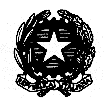 ISTITUTO COMPRENSIVO STATALE DI ALZANO LOMBARDOScuola dell’Infanzia – Scuola Primaria – Scuola Secondaria di Primo gradoVia F.lli Valenti , 6 Alzano Lombardo (Bg) –  035/511390 –  035/515693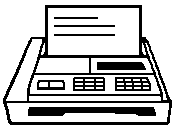  e-mail: intranet bgic82100t@istruzione.it sito internet www.icalzanolombardo.itIo sottoscritto ______________________________ genitore dell'alunno ________________________________iscritto alla classe quinta – sezione ______ Scuola Primaria di _________________________________________ visionata la comunicazione 17 del 29/09/2016 relativa al PROGETTO D'INGLESE “Get ready for the Scuola Media!”CHIEDOche mio figlio possa partecipare al Progetto d'inglese “Get ready for the Scuola Media !“.Da compilare solo in caso di necessità dovuta all’impossibilità di seguire il gruppo assegnato in base alla sezione:Chiedo inoltre che possa seguire il gruppo __________ al posto di quello assegnato per le seguenti motivazioni:Al termine di ogni lezione mio figlio (indicare con una X l’opzione prescelta)	TORNERA' A CASA DA SOLO		VERRA' PRESO IN CONSEGNA DA :			_______________________________Data :______________			FIRMA DI UN GENITORE_________________________________ISTITUTO COMPRENSIVO STATALE DI ALZANO LOMBARDOScuola dell’Infanzia – Scuola Primaria – Scuola Secondaria di Primo gradoVia F.lli Valenti , 6 Alzano Lombardo (Bg) –  035/511390 –  035/515693 e-mail: intranet bgic82100t@istruzione.it sito internet www.icalzanolombardo.itIo sottoscritto ______________________________ genitore dell'alunno ________________________________iscritto alla classe quinta – sezione ______ Scuola Primaria di _________________________________________ visionata la comunicazione 17 del 29/09/2016 relativa al PROGETTO D'INGLESE “Get ready for the Scuola Media!”CHIEDOche mio figlio possa partecipare al Progetto d'inglese “Get ready for the Scuola Media !“.Da compilare solo in caso di necessità dovuta all’impossibilità di seguire il gruppo assegnato in base alla sezione:Chiedo inoltre che possa seguire il gruppo __________ al posto di quello assegnato per le seguenti motivazioni:Al termine di ogni lezione mio figlio (indicare con una X l’opzione prescelta)	TORNERA' A CASA DA SOLO		VERRA' PRESO IN CONSEGNA DA :			_______________________________Data :______________			FIRMA DI UN GENITORE_________________________________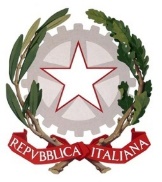 ISTITUTO COMPRENSIVO STATALE ALZANO LOMBARDO“Rita Levi-Montalcini”Via F.lli Valenti , 6 – 24022 Alzano Lombardo (BG) C.F. 95118410166 – Cod.Mec. BGIC82100T – Sito www.icalzanolombardo.gov.itTel. 035.511390 – Fax 035.515693 – Mail bgic82100t@istruzione.it - Pec bgic82100t@pec.istruzione.it DateOrarioPrimogruppoClasse 5ALunedì 	10/10/16Lunedì 	17/10/16Lunedì 	24/10/16Lunedì 	07/11/16Lunedì 	14/11/16Lunedì 	21/11/16Lunedì 	28/11/16Mercoledì 	07/12/16Dalle 16:30 alle 18:00Dalle 16:20 alle 16:30 sarà comunque presente la docente Pedroli in assistenza.SecondogruppoClasse 5BLunedì		12/12/16Lunedì 	19/12/16Lunedì 	09/01/17Lunedì 	16/01/17Lunedì 	23/01/17Lunedì 	30/01/17Lunedì 	06/02/17Lunedì		13/02/17Dalle 16:30 alle 18:00Dalle 16:20 alle 16:30 sarà comunque presente la docente Pedroli in assistenza.ISTITUTO COMPRENSIVO STATALE ALZANO LOMBARDO“Rita Levi-Montalcini”Via F.lli Valenti , 6 – 24022 Alzano Lombardo (BG) C.F. 95118410166 – Cod.Mec. BGIC82100T – Sito www.icalzanolombardo.gov.itTel. 035.511390 – Fax 035.515693 – Mail bgic82100t@istruzione.it - Pec bgic82100t@pec.istruzione.it DateOrarioPrimogruppoClasse 5ALunedì 	10/10/16Lunedì 	17/10/16Lunedì 	24/10/16Lunedì 	07/11/16Lunedì 	14/11/16Lunedì 	21/11/16Lunedì 	28/11/16Mercoledì 	07/12/16Dalle 14:30 alle 16:00SecondogruppoClasse 5BLunedì		12/12/16Lunedì 	19/12/16Lunedì 	09/01/17Lunedì 	16/01/17Lunedì 	23/01/17Lunedì 	30/01/17Lunedì 	06/02/17Lunedì		13/02/17Dalle 14:30 alle 16:00ISTITUTO COMPRENSIVO STATALE ALZANO LOMBARDO“Rita Levi-Montalcini”Via F.lli Valenti , 6 – 24022 Alzano Lombardo (BG) C.F. 95118410166 – Cod.Mec. BGIC82100T – Sito www.icalzanolombardo.gov.itTel. 035.511390 – Fax 035.515693 – Mail bgic82100t@istruzione.it - Pec bgic82100t@pec.istruzione.it DateOrarioPrimogruppoClasse 5ALunedì 	10/10/16Lunedì 	17/10/16Lunedì 	24/10/16Lunedì 	07/11/16Lunedì 	14/11/16Lunedì 	21/11/16Lunedì 	28/11/16Lunedì 	12/12/16Dalle 16:15 alle 17:45Dalle 16:05 alle 16:15 sarà comunque presente la docente Filosa in assistenza.SecondogruppoClasse 5BLunedì 	19/12/16Lunedì 	09/01/17Lunedì 	16/01/17Lunedì 	23/01/17Lunedì 	30/01/17Lunedì 	06/02/17Lunedì		13/02/17Lunedì		20/02/17Dalle 16:15 alle 17:45Dalle 16:05 alle 16:15 sarà comunque presente la docente Filosa in assistenza.